基本信息基本信息 更新时间：2024-04-25 21:05  更新时间：2024-04-25 21:05  更新时间：2024-04-25 21:05  更新时间：2024-04-25 21:05 姓    名姓    名范新宇范新宇年    龄24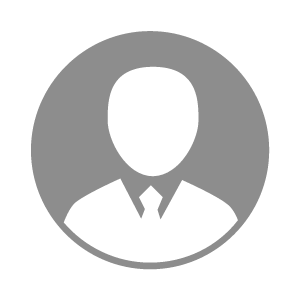 电    话电    话下载后可见下载后可见毕业院校临沂大学邮    箱邮    箱下载后可见下载后可见学    历本科住    址住    址山东山东期望月薪面议求职意向求职意向质量检测员,质量部经理,疫苗生产工人质量检测员,质量部经理,疫苗生产工人质量检测员,质量部经理,疫苗生产工人质量检测员,质量部经理,疫苗生产工人期望地区期望地区广州市广州市广州市广州市教育经历教育经历就读学校：临沂大学 就读学校：临沂大学 就读学校：临沂大学 就读学校：临沂大学 就读学校：临沂大学 就读学校：临沂大学 就读学校：临沂大学 工作经历工作经历工作单位：广州市华南农大生物药品有限公司 工作单位：广州市华南农大生物药品有限公司 工作单位：广州市华南农大生物药品有限公司 工作单位：广州市华南农大生物药品有限公司 工作单位：广州市华南农大生物药品有限公司 工作单位：广州市华南农大生物药品有限公司 工作单位：广州市华南农大生物药品有限公司 自我评价自我评价协同、社交能力极强，有一年半销售工作经历，适应出差，行程规划能力强，工作责任感强，车技娴熟协同、社交能力极强，有一年半销售工作经历，适应出差，行程规划能力强，工作责任感强，车技娴熟协同、社交能力极强，有一年半销售工作经历，适应出差，行程规划能力强，工作责任感强，车技娴熟协同、社交能力极强，有一年半销售工作经历，适应出差，行程规划能力强，工作责任感强，车技娴熟协同、社交能力极强，有一年半销售工作经历，适应出差，行程规划能力强，工作责任感强，车技娴熟协同、社交能力极强，有一年半销售工作经历，适应出差，行程规划能力强，工作责任感强，车技娴熟协同、社交能力极强，有一年半销售工作经历，适应出差，行程规划能力强，工作责任感强，车技娴熟其他特长其他特长